Pferdesportverband Baden-Württemberg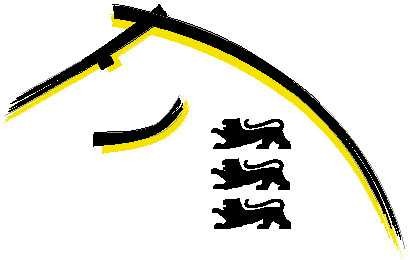 Projekt des Jugendausschusses„ fit, fun und safe “im PferdesportAuch in diesem Jahr bietet der Pferdesportverband in seinen drei Regionalverbänden eine Vortrags- und Informationsreihe an, die unter dem Thema „fit, fun und safe“ im Pferdesport“ steht.Angesprochen sind Pferdesportler aller Disziplinen zwischen 10 und 27 Jahren und deren Ausbilder. Jeder Sportler sollte sich körperlich fit halten, sicher ausgerüstet sein und dennoch Spass an seinem Sport haben. Während dieses aktionsreichen Tages kommen Fitness, Sicherheit und Spass nicht zu kurz und die Teilnehmer können viel praktische Tipps und Tricks mit nach Hause nehmen.  Die Referentin Christel Auer-Störk und Robin Edelmann haben ein umfangreiches praktisches Programm zusammengestellt. Vom sportmotorischen Test, über einen Übungszirkel für besseres Reiten, bis hin zum Falltraining wird alles dabei sein. Dem Verein mit den meisten Teilnehmern und ihrem Ausbilder winkt eine Besichtigung des Gestüts Birkhof in Donzdorf.Die Veranstaltung beginnt um 10 Uhr und endet gegen 15 Uhr. Die Teilnahme ist kostenlos. Vorort wird ein kleiner Mittagsimbiss und Getränke auf eigene Kosten angeboten. Nicht vergessen: Turnkleidung !!!!Regionalverband WürttembergSamstag, 23. November 2019in derSporthalle Anken, Jahnstrasse 38, 73329 KuchenAnmeldungen bitte bis 18. November 2019 an die Geschäftsstelle des Pferdesportverbands Baden-Württemberg, Petra Rometsch, Tel. 07154 / 832810 oder per mail rometsch@pferdesport-bw.de.